Press ReleaseBUILD/04/2021/174		                                			 Date:   April 02, 2021Attn: News Editor/ Chief Reporter/ Assignment Editor /Business Page-in-Charge:Financial Support to Cottage, Micro, and Small Enterprises will be expanded furtherThe Bangladesh Bank has taken the initiative to extend the timeline of the current stimulus package and by 2023, a total of BDT 60,000 crore will be extended to SMEs to ensure economic resilience that will enhance GDP, employment, and inclusive development, said Abu Farah Md Naser, Deputy Governor of the Bangladesh at the Virtual Dialogue titled “Creating Resilient Recovery for Businesses through Enhancing Investment Opportunities: A Case of Southwest Bangladesh. The Deputy Governor of the Bangladesh Bank joined the meeting as Chief Guest while Sk Abdur Rahman, Mayor of the Mongla Municipality of the Bagerhat District joined as the Special Guest. Business Initiative Leading Development (BUILD) with support from the PROKAS program of the British Council organized the dialogue. The Bangladesh Bank Deputy Governor mentioned that the BDT 2,000 crore collateral-free loan opportunity for SMEs made available under the credit guarantee scheme should be utilized as much as possible. He held the example of City Bank’s Leno financing model that uses digital technology to process loan applications in the shortest possible time and encouraged other banks to follow the example. For banks operating in grassroots level, he encouraged digital technology to ensure that loan evaluation and processing can be managed in the shortest possible time. Abu Farah Md Naser thanked BUILD for organizing the meeting to address the concerns of cottage, micro, and small enterprises from remote regions. He mentioned that Bangladesh Bank is also facilitating expansion of aggregate demand by nurturing Bank-MFI linkages that has a base of three crore people across the country. Sk Abdur Rahman, Mayor of the Mongla Municipality mentioned that the neediest section of the population: the cottage enterprises, fishermen and the working class have largely missed the benefits of the package. He suggested that banks should provide not only credit but also technical support to ensure that the credit is properly utilized for repayment. Training and capacity building provided by the government at the local level need to be scaled up. He encouraged speedy completion of the Mongla airport to ensure accelerated investment and development in the region.  In the opening remarks of the meeting, BUILD Chairperson Abul Kasem Khan noted that the COVID-19 has affected business all around the country, especially the MSMEs. The timely initiatives by the Hon’ble Prime Minister and the government to prepare the country to tackle the health challenges as well as economic effects of the pandemic combined with the all-out action by the Bangladesh Bank and other government agencies were instrumental in protecting the country from the worst consequences. Aside from supply side interventions, there also need to be demand side initiatives so that the income and consumption of the ordinary people can be boosted to reinject dynamism in the economy.  He requested for social safety bond for the  small entrepreneurs and some tax changes in the Tax policy and extend tax incentives so that large scale industries can also sustained.BUILD’s CEO Ferdaus Ara Begum  while moderating the session informed in reply to a point raised by Bangladesh Bank that BUILD is working closely with the Ministry of Industries to get the definition of cottage, micro, small and medium enterprises to ensure that smaller and vulnerable businesses receive more policy priority and support. As BUILD continues to engage in research and facilitation of the businesses in Mongla and Bagerhat the support from the central bank will be essential. In the keynote presentation, Md. Tahmid Zami, Additional Research Director of BUILD noted that in the local BSCIC Industrial Estate of Mongla, around 50% businesses are out of operation and only 20% workers are retained in many factories. The coconut oil mills, rice mills, small traders, and many other sectors have faced tremendous shock due to the COVID-19. Finance should be distributed to the cottage, micro and small enterprises without stringent requirements for rescuing the endangered businesses. He referred the  e-survey in the form of a KPI conducted by BUILD during February-March, 2021 covering chamber representatives, local Government and BSCIC, Bank officials and Businesses.Husne Ara Shikha, General Manager, SME and Special Credits Department  informed about 6% of total money disbursed for SME have gone of Southwest region, in case of women, in number  it is about  5.43%  of the total   and noted that there are both positive signs and mixed results in distributing credit to SMEs in the region. She mentioned that Bangladesh Bank has gone out of its way to develop a data dashboard to collect and manage disaggregated data on finance at local level. As the finance extended under the Stimulus Package is high powered money, it cannot be continued for an indefinite period, it is essential to ensure especially state-owned commercial banks fully utilize their wide network of branches to disburse adequate credit to the remote businesses. Syed Abdul Momen, Head of SMEs of BRAC Bank mentioned that the definition of SMEs should be modified to target the cottage, micro and smaller enterprises more effectively. The decentralized credit management of BRAC and the agent banking sets a good example for the banking industry of the country for meeting the needs of the businesses in the rural level. S Humayun Kabir, Vice President of Bangladesh Frozen Foods Exporters Association requested for a proper insurance policy for the shrimp industry as well as higher incentives such as cash subsidy to ensure better development of the high-potential sector. Cold storage facility for the shrimp and fish sectors should be boosted. He further suggested to consider the sector as agro-based sector while extending support facilities. In case of getting finance Banks and FI request for higher collateral considering uncertainty of the production.Md. Mofidul Islam Tutul, Director of Khulna Chamber of Commerce and Industry stressed on the prospects of the jute sector. Illustrating the vulnerability of the Southwest he mentioned that only recently a few villages in the region were flooded, hurting the shrimp and fisheries businesses. Sincerely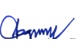 Ferdaus Ara Begum∣ CEO ∣ BUILD ∣ Mob: 01714102994∣ Email: ceo@buildbd.org∣www.buildbd.org